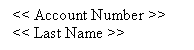 Aberdeen Global (the "Company")Société d'Investissement à capital variable2b Rue Albert Borschette L - 1246 LuxembourgR.C.S. Luxembourg No. B 27471NOTICE OF THE ANNUAL GENERAL MEETING OF SHAREHOLDERSDear Shareholder,The board of directors of the Company would like to invite you to attend the Annual General Meeting of Shareholders of the Company (the "Meeting") to be held on 23 February 2015 at 11.00 a.m. at the registered office of the Company at 2B Rue Albert Borschette L - 1246 Luxembourg, with the following agenda:AGENDA1. Approval of the annual report incorporating the Independent Auditor's report and the audited financial statements of the Company for the financial year ended 30 September 2014.2. Allocation of the results for the financial year ended 30 September 2014.3. Discharge to be granted to the Directors with respect to the performance of their duties during the financial year ended 30 September 2014.4. Re-election of Mr. Martin Gilbert as Director of the Company until the next Annual General Meeting to be held in 2016.5. Re-election of Mr. Christopher Little as Director of the Company until the next Annual General Meeting to be held in 2016.6. Re-election of Mr. David Van Der Stoep as Director of the Company until the next Annual General Meeting to be held in 2016.7. Re-election of Mr. Hugh Young as Director of the Company until the next Annual General Meeting to be held in 2016.8. Re-election of Mr. Gary Marshall as Director of the Company until the next Annual General Meeting to be held in 2016.9. Re-election of Mr. Bob Hutcheson as Director of the Company until the next Annual General Meeting to be held in 2016.10. Re-election of Ms. Soraya Hashimzai as Director of the Company until the next Annual General Meeting to be held in 2016.11. Re-election of Mr. Ronaldo Da Frota Nogueira as Director of the Company until the next Annual General Meeting to be held in 2016.12. Re-election of Mr. Lynn Birdsong as Director of the Company until the next Annual General Meeting to be held in 2016.13. Re-election of KPMG Luxembourg, Société coopérative as Independent Auditor of the Company until the next Annual General Meeting to be held in 2016.The shareholders are advised that no quorum for the items of the agenda is required and that the decisions will be taken at the majority vote of the shares present or represented at the Meeting. Each share is entitled to one vote. A shareholder may act at the Meeting by person or by proxy. Should you not be able to attend this Meeting, kindly complete, date, sign and return the form of proxy enclosed by fax before 18 February 2015 to the attention of Luxembourg Product Management at fax number + 352 2643 3097 or by mail to the above address.Annual report and accounts are made available at www.aberdeen-asset.com within the literature section, alternatively please contact +352 46 40 10 820 for Shareholders outside of the UK or 01224 425255 for your hard copy.  By order of the Board of Directors